INDICAÇÃO Nº 4981/2017Sugere ao Poder Executivo Municipal que proceda a Manutenção e conserto do alambrado existente no campo de futebol localizado na Rua Guaratinguetá, bairro Jd. Esmeralda.Excelentíssimo Senhor Prefeito Municipal, Nos termos do Art. 108 do Regimento Interno desta Casa de Leis, dirijo-me a Vossa Excelência para sugerir que, por intermédio do Setor competente, que proceda a Manutenção e conserto do alambrado existente no campo de futebol localizado na Rua Guaratinguetá, bairro Jd. Esmeralda. Justificativa:Esse Vereador após visita ‘in loco’ constatou a necessidade de manutenção do respectivo alambrado do campo de futebol localizado na Rua Guaratinguetá, haja vista que no local é desenvolvido lazer e esporte, e no momento, encontra-se em estado de deterioração.Plenário “Dr. Tancredo Neves”, em 02 de junho de 2017.CELSO ÁVILA-vereador-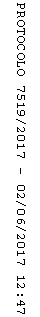 